Règlement  par chèque; possibilité de régler en plusieurs fois (5 fois max) / espèces en une seule fois 	         une seule fois ou       différé en…...fois    date encaissement au dos début ou fin de mois  BANQUE 					NUMERO 			MONTANT Autorisation parentale : barrer la mention inutileJe soussigné(e) ……………………………………  père, mère de l’enfant…………………… section ……………………. Autorise ou n’autorise pas les responsables de l’A.J.V à prendre les décisions d’urgence en cas d’accident.J’autorise  ou  je n’autorise  pas mon enfant à pratiquer l’ensemble des activités proposées par le club pendant les stages.J’autorise ou n’autorise pas  l’A.J.V à prendre et à utiliser les photos prises lors de la pratique du judo/jujitsu pour les publier sur le site web du club.Vitrolles, le                   	lu et approuvé Signature :COTISATIONS annuelles SAISON 2017/2018Pour les 4/6ans  EVEIL JUDO MERCREDI1 cours : 	125 euros Pour les 6/13 ans JIU JITSU BRESILIEN MARDI1 cours : 	195 euros Pour les 6/17ans JUDO/JU JITSU  LUNDI MERCREDI JEUDI 1 cours au choix : 		160 euros 2 cours au choix :	 	250 euros 3 cours : 				295 euros pour les adultes :JUDO JUJITSU /JIU JITSU BRESILIEN lundi mardi mercredi jeudi1 cours au choix : 		 195 euros 2 cours au choix : 	 270 euros    3 cours au choix : 	370 euros                4 cours :	 			470 euros LICENCES ANNUELLES SAISON 2017/2018   FFJDA Obligatoire :licence  FFJDA (judo)  adultes enfants : 37 EUROS passeport sportif FFJDA  : 	8 euros CFJJB si compétition : licence adultes CFJJB:   		31 euros licence enfants CFJJB: 		22 euros passeport sportif CFJBB:		23 euros Tarifs dégressifs à partir de deux personnes de la même famille.FICHE INSCRIPTION   Academy Ju-jitsu Vitrolles saison 2017 2018	 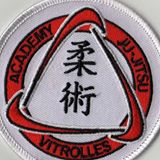 NOM :        ……………………………………………………………………………………………………….PRENOM : ………………………………………………………………………………………………………. Date de naissance :  ……………… lieu de naissance : ……………………………..    Adresse : ………………………………..…………………………...……………………………………………………………………... ……………………………………………………………………..    Tél fixe : …………………………………………………………………..  e-mail obligatoire  : …………………………………………………………………………….Tél Mère :…………………………………………………………..............................................Tél Père :………………………………………………………………………………………..Nom et Tél personne à prévenir si besoin :…………………………………………………….. Ne rien remplir réservé au secrétariat INSCRIT LE :………………………………………………………………………………………………….Inscrit à : 1 cours         2 cours        3 cours           4 cours                            lundi    mardi   mercredi    jeudi                                          Section : EVEIL      DEBUTANTS     CONFIRMES      PRE ADOS     ADOS ADULTESGrade :………………………  Passeport sportif Pièces à fournir : - certificat médical apte à l'entrainement et compétition au judo et jujitsu brésilien (obligatoire)- 2 photos d'identité (1 seule si pratiquant ne fait pas de compétition)- 1 enveloppe timbrée libellée avec adresse	         